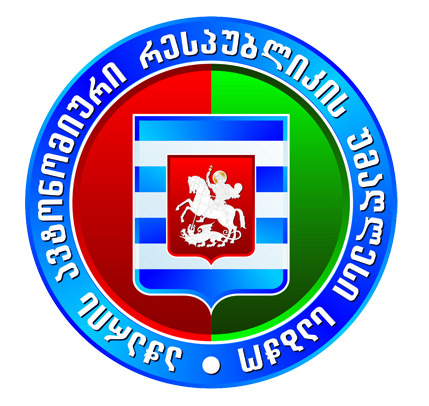 გადაწყვეტილება №8,,აჭარის ავტონომიური რესპუბლიკის უმაღლესი საბჭოს 2022 წლის საგაზაფხულო სესიაზე მინისტრის საათის (აჭარის ავტონომიური რესპუბლიკის უმაღლესი საბჭოს პლენარულ სხდომაზე სამინისტროს საქმიანობის შესახებ მთავრობის ცალკეული წევრის მოხსენების) განრიგის შესახებ“ აჭარის ავტონომიური რესპუბლიკის უმაღლესი საბჭოს ბიუროს 2022 წლის 28 თებერვლის №2 გადაწყვეტილებაში ცვლილების შეტანის შესახებაჭარის ავტონომიური რესპუბლიკის უმაღლესი საბჭოს ბიურო ადგენს:აჭარის ავტონომიური რესპუბლიკის უმაღლესი საბჭოს რეგლამენტის 130-ე მუხლის მე-2 პუნქტის შესაბამისად, აჭარის ავტონომიური რესპუბლიკის უმაღლესი საბჭოს ბიუროს 2022 წლის 28 თებერვლის №2 გადაწყვეტილებით განსაზღვრულ აჭარის ავტონომიური რესპუბლიკის უმაღლესი საბჭოს 2022 წლის საგაზაფხულო სესიაზე მინისტრის საათის (აჭარის ავტონომიური რესპუბლიკის უმაღლესი საბჭოს პლენარულ სხდომაზე სამინისტროს საქმიანობის შესახებ მთავრობის ცალკეული წევრის მოხსენება) გამართვის განრიგის პირველი გრაფა ჩამოყალიბდეს შემდეგი რედაქციით:„“.აჭარის ავტონომიური რესპუბლიკისუმაღლესი საბჭოს თავმჯდომარე               				დავით გაბაიძებათუმი,16 მარტი, 2022 წელი№31აჭარის ავტონომიური რესპუბლიკის სოფლის მეურნეობის მინისტრი - გიორგი სურმანიძე 21 აპრილი